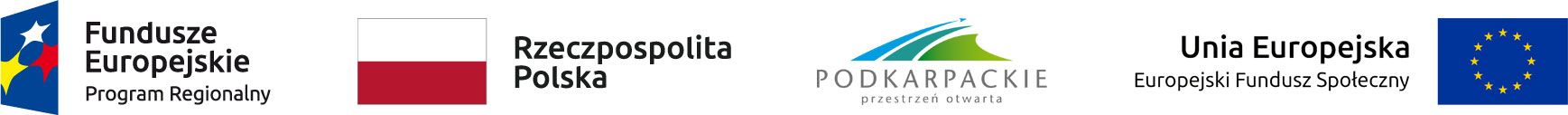 Zał. nr 2 do zapytania ofertowegoSZCZEGÓŁOWY OPIS PRZEDMOTU ZAMÓWIENIAZADANIE CZĘŚCIOWE NR 1Dostawa i montaż sprzętu rehabilitacyjnego (lampy Bioptron, maty do masażu, rotor do ćwiczeń kończyn górnych).Lampa Bioptron(10 sztuk) –Parametry techniczne:Średnica filtra: 5 cmZasilanie: 100-240 V, 50-60 HzPobór mocy: 56 VAMoc żarówki halogenowej: 20 WKlasa ochrony: klasa II, IP 20Typ urządzenia: typ BFCiężar bez statywu: 0,5 kgDługość fali: 480 - 3400 nmStopień polaryzacji: >95% (590 - 1550 nm)Energia światła na minutę: średnio 2.4 J/cm2Maty do masażu ciała i pleców (4 sztuki) – Parametry techniczneSterowanie za pomocą pilota9 dużych silników wibracyjnychProgram Automatyczny8 Programów masażu9 Prędkości masażu9 ustawień siły masażu2 strefy grzania3 intensywności grzania9 stref masażu do wyboruCzas pracy 10,20,30 minutDoskonała jakość wykonaniaWypełniona miękką, solidna piankąZasilacz prądowyZasilacz samochodowyRotor ćwiczeń do kończyn górnych (6 sztuk)- Parametry techniczne: Materiał podstawowy: StalKonstrukcja składana: TakDopuszczalne obciążenie: 50 kg (łącznie na oba padały)Masa całkowita: 2,3 kgZADANIE CZĘŚCIOWE NR 2Dostawa i montaż wielofunkcyjnych łóżek elektrycznych oraz materacy przeciwodleżynowych.Łóżko rehabilitacyjne standard (8 sztuk) – Parametry techniczne:Konstrukcja wykonana z kształtowników stalowych pokrytych lakierem poliestrowo - epoksydowym, odpornym na uszkodzenia mechaniczne, chemiczne oraz promieniowanie UV.Wymiary zewnętrzne łóżka:	Długość całkowita: 2200 mm, (+/- 30 mm)- Szerokość całkowita: 1000 mm, (+/- 30 mm)Leże łóżka o wymiarach 2000 x 900 mm (+/- 30 mm)Obudowa łóżka oraz barierki boczne wykonane z drewna w kolorze bukowymObudowa drewniana oraz drewniane barierki boczne estetycznie wykończone o ergonomicznych kształtach.1 szt. wieszaków do kroplówekBarierki boczne łóżka zabezpieczające pacjenta na całej długości leża, zintegrowane z drewnianą obudową z zaokrąglonymi krawędziami,Wysokość barierki min. 38 cm od powierzchni leżaMechanizm zwalniający barierkę z funkcją świadomego użycia (zabezpieczający przed niepożądanym opuszczeniem barierki)Łóżko wyposażone w system szybkiego odejmowania i zakładania barierek na słupki bez użycia narzędzi na tzw. „CLICK”Leże łóżka 4 segmentowe w tym 3 segmenty uchylneLeże łóżka wypełnione metalowymi lamelami.Rama leża wyposażona w tuleje do mocowania wieszaka kroplówki oraz wysięgnika z uchwytem do ręki z możliwością montowania wyposażenia dowolnie po lewej lub prawej stronie łóżkaKolor powierzchni lakierowanych łóżka zbliżony do koloru obudowy oraz barierekElektryczna regulacja wysokości leża w zakresie od: 400 - 800 mm, (+/- 50 mm)Pozostałe elektryczne regulacje :- kąt segmentu oparcia pleców: 0 - 70°, (+/-3°)- kąt segmentu uda: 0 - 40°, (+/-3°)- pozycja anty-Trendelenburga: 15, (+/-3°)Ręczna regulacja oparcia podudzia (Rastomat). Pilot bezprzewodowy dedykowany dla pacjenta i personelu z możliwością blokady poszczególnych funkcji łączący się z łóżkiem przez bluetooth.Możliwość pobrania bezpłatnej aplikacji na telefon (android lub iOS). Możliwe również blokowania funkcji z poziomu aplikacji.Łóżko z możliwością wielokrotnego składania w celu transportu i magazynowaniaElektryczne zasilanie: 24VPodstawa łóżka jezdna wyposażona w antystatyczne koła o średnicy 100 mm (+/- 20 mm) z indywidualną blokadą jazdy i obrotuKoła dopasowane kolorystycznie do ramy łóżkaDopuszczalne obciążenie robocze łóżka min. 185 kgElementy wyposażenia łóżka:- wysięgnik z uchwytem do rękiDodatkowo lóżka muszą posiadać  Certyfikat potwierdzający posiadanie znaku CESerwis pogwarancyjny, odpłatny przez okres min. 10 latGwarancja zapewnienia zakupu części zamiennych przez okres min. 10 latCzas reakcji serwisu: max. 72 godziny roboczeŁóżko rehabilitacyjne niskie (8 sztuk) – Parametry techniczneKonstrukcja wykonana z kształtowników stalowych pokrytych lakierem poliestrowo - epoksydowym, odpornym na uszkodzenia mechaniczne, chemiczne oraz promieniowanie UV.Wymiary zewnętrzne łóżka:Długość całkowita: 2200 mm, (+/- 30 mm)- Szerokość całkowita: 1000 mm, (+/- 30 mm)Leże łóżka o wymiarach 2000 x 900 mm (+/- 30 mm)Obudowa łóżka oraz barierki boczne wykonane z drewna w kolorze bukowymObudowa drewniana oraz drewniane barierki boczne estetycznie wykończone o ergonomicznych kształtach.Barierki boczne łóżka zabezpieczające pacjenta na całej długości leża, zintegrowane z drewnianą obudową z zaokrąglonymi krawędziami,Wysokość barierki min. 38 cm od powierzchni leżaMechanizm zwalniający barierkę z funkcją świadomego użycia (zabezpieczający przed niepożądanym opuszczeniem barierki)Łóżko wyposażone w system szybkiego odejmowania i zakładania barierek na słupki bez użycia narzędzi na tzw. „CLICK”Leże łóżka 4 segmentowe w tym 3 segmenty uchylneLeże łóżka wypełnione drewniane lamelami.Rama leża wyposażona w tuleje do mocowania wieszaka kroplówki oraz wysięgnika z uchwytem do ręki z możliwością montowania wyposażenia dowolnie po lewej lub prawej stronie łóżkaKolor powierzchni lakierowanych łóżka zbliżony do koloru obudowy oraz barierekElektryczna regulacja wysokości leża w zakresie od: 230 - 630 mm, (+/- 50 mm)Pozostałe elektryczne regulacje :- kąt segmentu oparcia pleców: 0 - 70°, (+/-3°)- kąt segmentu uda: 0 - 40°, (+/-3°)- pozycja anty-Trendelenburga: 15, (+/-3°)Ręczna regulacja oparcia podudzia (Rastomat). Pilot przewodowy dedykowany dla pacjenta i personelu z możliwością blokady poszczególnych pozycji.Łóżko z możliwością wielokrotnego składania w celu transportu i magazynowaniaElektryczne zasilanie: 230VPodstawa łóżka jezdna wyposażona w antystatyczne koła o średnicy 100 mm (+/- 20 mm) z indywidualną blokadą jazdy i obrotuKoła dopasowane kolorystycznie do ramy łóżkaDopuszczalne obciążenie robocze łóżka min. 175 kgElementy wyposażenia łóżka:- wysięgnik z uchwytem do ręki- 1 szt. wieszaków do kroplówekDodatkowo lóżka muszą posiadać  Certyfikat potwierdzający posiadanie znaku CESerwis pogwarancyjny, odpłatny przez okres min. 10 latGwarancja zapewnienia zakupu części zamiennych przez okres min. 10 latCzas reakcji serwisu: max. 72 godziny roboczeŁóżko rehabilitacyjne szerokie (3 sztuki) – Parametry techniczneKonstrukcja pokryta lakierem poliestrowo - epoksydowym, odpornym na uszkodzenia mechaniczne, chemiczne oraz promieniowanie UV. Podstawa łóżka pantograf podpierająca leże w minimum 8 punktach, gwarantująca stabilność leża (nie dopuszcza się łózek opartych na dwóch i trzech kolumnach lub siłownikach wbudowanych w szczyty łóżka).Wymiary zewnętrzne łóżka:Długość całkowita: 2100 mm, (+/- 30 mm) - Szerokość całkowita: 1100 mm, (+/- 30 mm)Leże łóżka o wymiarach 2000 x 1000 mm (+/- 10 mm)Obudowa łóżka oraz barierki boczne wykonane z drewna w kolorze łóżka.Obudowa drewniana oraz drewniane barierki boczne estetycznie wykończone o ergonomicznych kształtach.Barierki boczne łóżka zabezpieczające pacjenta na całej długości leża, zintegrowane z drewnianą obudową z zaokrąglonymi krawędziami, Wysokość barierki min. 40 cm od powierzchni leżaDrewniana maskownica elementów metalowych ramy leża umieszczona za barierkami.Maskownica na całej długości leża.Mechanizm zwalniający barierkę z funkcją świadomego użycia (zabezpieczający przed niepożądanym opuszczeniem barierki) Leże łóżka 4 segmentowe w tym 3 segmenty uchylneLeże łóżka wypełnione metalowymi lamelami.Segment oparcia pleców z funkcją autoregresji, zapobiegający zakleszczaniu oraz zsuwaniu się pacjenta kierunku szczytu nógRama leża wyposażona w tuleje do mocowania wieszaka kroplówki oraz wysięgnika z uchwytem do ręki z możliwością montowania wyposażenia dowolnie po lewej lub prawej stronie łóżkaKolor powierzchni lakierowanych łóżka zbliżony do koloru obudowy oraz barierekElektryczna regulacja wysokości leża w zakresie co najmniej od: 230-820 mm (+/-50mm)Funkcja 3 stopniowej regulacji wysokości leża. Automatycznie zatrzymuje leże w najniższym położeniu, na wysokości 40 cm (+/-2 cm) oraz w położeniu najwyższym.Pozostałe elektryczne regulacje :kąt segmentu oparcia pleców: 0 - 70°, (+/-3°)kąt segmentu uda: 0 - 40°, (+/-3°)pozycja anty-Trendelenburga: 18, (+/-3°)Pilot przewodowy dedykowany dla pacjenta i personelu.Łóżko z możliwością wielokrotnego składania w celu transportu i magazynowaniaElektryczne zasilanie: 24VPodstawa łóżka jezdna wyposażona w antystatyczne koła o średnicy 50 mm (+/- 20 mm) z blokadą centralną.Leże jednoczęściowe, nieskładane. Prześwit między podłożem a podstawą min. 15 cmKoła dopasowane kolorystycznie do ramy łóżkaDopuszczalne obciążenie robocze łóżka min. 220 kgElementy wyposażenia łóżka:- wysięgnik z uchwytem do ręki- 1 szt. wieszaków do kroplówekDodatkowo lóżka muszą posiadać  Certyfikat potwierdzający posiadanie znaku CESerwis pogwarancyjny, odpłatny przez okres min. 10 latGwarancja zapewnienia zakupu części zamiennych przez okres min. 10 latCzas reakcji serwisu: max. 72 godziny roboczeGwarancja: 24 miesiące. Materac przeciwodleżynowy (25 sztuk) – Parametry techniczne Materac przeznaczony dla szpitali i innych placówek medycznych o wymiarach dopasowanych do leża łóżka. Materac wykonany zimnej pianki poliuretanowej o wysokości 12cm, gęstości min 40 kg/m3 i twardości 2.1 kPa (+/-10%). Materac wyposażony w pokrowiec paroprzepuszczalny, nieprzemakalny wyposażony w  zamek w kształcie litery „C” z możliwością prania w temp do 950C, oraz suszenia w temp. do 1000. Materac przystosowany do mycia w automatycznych stacjach mycia łóżekWymiary (22 sztuki):- 2000 mm długość- 880 mm szerokość- 120 mm (+/- 30 mm)Wymiary (3 sztuki):- 2000 mm długość- 1000 mm szerokość- 120 mm (+/- 30 mm)ZADANIE CZĘŚCIOWE NR 3Dostawa i montaż wózków transportowo-kąpielowych z elektryczną regulacją wysokości.Wózki transportowo-kąpielowe z elektryczną regulacją wysokości (2 sztuki)Szerokość całkowita: 730 mm (+/- 10 mm)Długość całkowita: 2100 mm (+/- 20 mm)Wysokość całkowita: 870 mm – 1250 mm (+/- 10 mm)Szerokość dna wanny: 560 mm (+/- 10mm)Długość dna wanny: 1860 mm (+/- 20 mm)Pozycja Trendelenburga: 0 – 6°Pozycja antyTrendelenburga: 0 – 10°Waga: do 90 kg Dopuszczane obciążenie: do 180 kg ZADANIE CZĘŚCIOWE NR 4Dostawa ssaków medycznych.Ssak medyczny (5 sztuk) Parametry techniczne:podciśnienie maksymalne: -75 kPa,przepływ maksymalny: 15 l/min,waga: 2,2 kg (+/- 1 kg),wymiary: 23 x 19 x 16 cm,cykl pracy: praca ciągła,poziom hałasu: 59,6 dBA (+/- 4dBA)regulator i wskaźnik podciśnieniadreny silikonowe filtr bakteryjnyłącznik drenówtorba do przenoszeniaZADANIE CZĘŚCIOWE NR 5Dostawa i montaż schodołazów kroczących i gąsienicowych.Schodołaz kroczący (2 sztuki) – Parametry techniczne:Moc silnika: 350 WMaksymalna prędkość (stopnie/minutę): 36Akumulatory – 2 sztuki w zestawie: 12V; 9,0 A/hZasilenie ładowarki: 230V; 50-60 HzRegulowany zagłówekUchylne podłokietnikiTylne koło podporoweSchodołaz gąsienicowy (1 sztuka) – Parametry techniczne:Samochodowy pas bezpieczeństwa z klamrą, zapewniający optymalną stabilizację i bezpieczeństwo pasażeraRegulowany zagłówek oraz wskaźnik nachylenia schodówPrzycisk awaryjny „STOP” pozwalający optymalnie kontrolować trasę przejazdu urządzeniaDopuszczalne obciążenie 130 kgParametry akumulatorów: 12V. 27 A/hZADANIE CZĘŚCIOWE NR 6Dostawa i montaż wózków inwalidzkich elektrycznych i ortopedycznych.Wózek ortopedyczny (5 sztuk) – Parametry techniczne: Kółka antywywrotnePodwójny system hamowania (dla pacjenta i dla opiekuna)Aluminiowe ciągiPas biodrowy zabezpieczający przed wypadnięciemSkładana, lekka aluminiowa rama o konstrukcji krzyżakowejMiękkie nylonowe siedzisko i oparcieMiękka, gąbkowa poduszkaUchylne i demontowalne podnóżki z regulacją długościPodnóżki zaopatrzone w pasy zabezpieczające stopyUchylne i demontowalne podłokietnikiWózek elektryczny (2 sztuki) - Parametry techniczne:Amortyzowana rama (dwa amortyzatory kół tylnych) Oddychająca, demontowana tapicerka i poduszka siedziska, Regulowany kąt nachylenia oparcia, Regulowane, demontowane podłokietniki, Możliwość odchylenia joysticka, Uchylne, demontowane podnóżki, Regulacja długości podnóżków, Pełne oświetlenie drogowe - ledowe, Hamulce elektromagnetyczne, Regulowane tylne kółka przeciwwywrotneMaksymalna prędkość: do 10 km/hZasięg do 20 kmMaksymalne obciążenie: do 120 kg ZADANIE CZĘŚCIOWE NR 7Dostawa i montaż ramp podjazdowych.Rampa podjazdowa 150 cm (3 sztuki) – Parametry techniczne:Długość: 150 cmMaksymalne obciążenie: do 272 kgRampa podjazdowa 300 cm (3 sztuki) – Parametry techniczne:Długość: 300 cmMaksymalne obciążenie: do 300 kgZADANIE CZĘŚCIOWE NR 8Dostawa i montaż aparatów wspomagających oddychanie (wsparcie przy bezdechu nocnym).Aparat wspomagający oddychanie (8 sztuk) – Parametry techniczne:Funkcja „FOT” – technika wymuszonych oscylacjiFunkcja automatycznego i nieprzerwanego dostosowywania ciśnienia do potrzeb pacjenta. Funkcja obniżająca łagodnie ciśnienie softPAP.Maska w zestawie ZADANIE CZĘŚCIOWE NR 9Dostawa i montaż podnośników pacjenta.Podnośnik pacjenta (8 sztuk) – Parametry techniczne:Sterowanie hydrauliczneFunkcja przejazduMaksymalne obciążenie: do 200 kgSiedzisko do podnośników służące transportowaniu pacjentaZADANIE CZĘŚCIOWE NR 10Dostawa i montaż sprzętów wspomagających (balkoników, ambonek, wanny do mycia w łóżku, zestawów do mycia głowy).Balkonik (5 sztuk) – Parametry techniczne:Maksymalne obciążenie 110kg Wykonany z aluminiumISO13485 dla wyrobów medycznychCE dla rynku europejskiegoAmbonka (5 sztuka) – Parametry techniczne:Rama wykonana ze staliMiękkie podłokietniki z możliwością płynnej regulacji wysokościPłynnie regulowany kąt uchwytów oraz ich długośćKółka tylne z hamulcemMaksymalne obciążenie 120kg Wanna do mycia w łóżku (5 sztuk) – Parametry techniczne:Wymiary zewnętrzne 17cm X 80 cm x 180 cmWaga 1 kgMaksymalna ilość wody w wannie 30 litrówWyposażenie obowiązkowe:zawór powietrzny wlot – wylot (wbudowany w wannę)zawór i wąż do wypuszczania wodyzestaw naprawczy (łatka)Zestaw do mycia głowy (3 sztuki) – Parametry techniczne:Długość 53 cm (+/- 5 cm)Szerokość 61 cm (+/- 5 cm)Wysokość 20 cm (+/- 5 cm)Pojemność basenu 10 LitrówPojemność zbiornika na wodę 8 litrówZADANIE CZĘŚCIOWE NR 11Dostawa i montaż orbitreków.Orbitrek (7 sztuk) – Parametry techniczne   Maksymalna waga użytkownika: 150 kg   Elektryczny: TAK   Pomiar Pulsu: TAK   Regulacja oporu: 16 stopniowa   Przyłącza sieciowe: 230V   Wyposażenie dodatkowe: uchwyt na bidon   Płozy antypoślizgowe: TAK   Stopki poziomujące: TAKZADANIE CZĘŚCIOWE NR 12Dostawa przenośnych koncentratorów tlenu.Przenośny koncentrator tlenu – (5 sztuk) – Parametry techniczne Ustawienia sterowania przepływem: 3 ustawienia: od 1 do 3Ładowany akumulatorowoNatężenie dźwięku: 40 dBAWymiary (dł/szer/wys): 15,01 cm/6,8 cm/16,3 cmWaga: 1,27 kg ZADANIE CZĘŚCIOWE NR 13Dostawa i montaż szyn do ćwiczeń biernych stawu kolanowego i biodrowego.Szyna do ćwiczeń biernych stawu kolanowego i biodrowego (5 sztuk) – Parametry techniczne:Urządzenie do ćwiczeń stawu kolanowego i stawu biodrowegoRegulacja prędkościRegulacja poziomu siłyRegulacja czasu ćwiczeńPrzerwa w trakcie zgięciaZADANIE CZĘŚCIOWE NR 14Dostawa i montaż rotorów do ćwiczeń kończyn górnych i dolnych.Rotor do ćwiczeń kończyn górnych i dolnych (4 sztuki) – Parametry techniczneZakres prędkości 10 - 90 RPMZakres oporu 1 - 120 WattProgramowalny czas 1 - 120 minutRegulacja wysokości uchwytów kończyn górnych 78-92 cmIlość poziomów regulacji pedałów 2Ilość poziomów regulacji uchwytów kończyn górnych 2Funkcja informacji zwrotnej dla pacjenta ZADANIE CZĘŚCIOWE NR 15Dostawa i montaż podnośników wannowych.Podnośnik wannowy – (5 sztuk) Parametry techniczne:Szerokość siedziska z otwartymi klapami bocznymi 715 mmSzerokość siedziska ze złożonymi klapami bocznymi 390 mmWysokość siedziska w najniższej pozycji 60 mmWysokość siedziska w najwyższej pozycji 420 mmMaksymalne obciążenie 135 kgWaga całkowita bez pilota 12,1 kg Waga siedziska 7,5 kgWaga oparcia 4,6 kg Waga pilota 0,43 kgWaga ładowarki 0,25 kgNapięcie 14 VPrąd znamionowy 4 ATyp akumulatora LilonWejście ładowarki 230-240V AC, 50HzWyjście ładowarki 24V DC, 200mA, 12WCzas ładowania przy ostrzeżeniu o niskim napięciu ok. 5 godzinDługość siedziska 590 m